التمرين الأول:  ( 3ن)      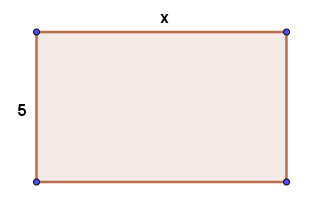   مستطيل طوله  و عرضه 5 .عبّـــــر عن P محيط هذا المستطيل بدلالـــة  .  أحسب  محيط هذا المستطيل إذا علمت أن :   .أوجد قيمة  إذا علمت أن مساحة المستطيل هي 35 .التمرين الثاني:  ( 3 ن)     بمناسبة شهر رمضان المبارك عزمت امرأة التصدق بـ 40% من الرغيف  الذي تحضره .ما هو عدد الأرغفة المتصدق بها إذا حضرت 20 رغيفًا .ما هو عدد الأرغفة التي تكون قد حضرتها إذا تصدقت بـ 12 رغيفًا. التمرين الثالث:  ( 3 ن)   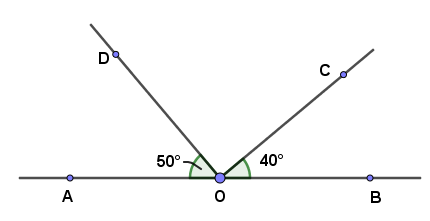               لاحظ الشكل المقابل جيّدًا حيث  النقط : A ،O، B في استقامية . 1)~ أحسب قيس كل من الزاويتين :   ،   . 2)~  حــدّد نوع كل زاوية من خلال الجدول الأتي :           التمرين الرابع:  ( 3 ن)     أرسم  مثلث ABC قائم في A حيث : AB= 3cm ،  AC=4 cm  .  أنشئ النقطة D نظيرة  B بالنسبة إلى المستقيم (AC).ما نوع المثلث CBD ؟ علّل .أحسب مساحة المثلث ABC ، ثم استنتج مساحة المثلث CBD .المســــــألة (الوضعية الإدماجية): ( 8 ن)                  صباح يوم الأربعاء 11 أفريل الماضي ،سقطت طائرة عسكرية  داخل حقل مجاور لمطار  بوفاريك العسكري ،وقد  استشهد  257  شخصًا في هذا الحادث .  الجزء الأول:1) ~ إذا علمت أن الحقل مربع الشكل و طول ضلعه 130 m ، فأحسب مساحته  .2) ~ الجزء الذي سقطت فيه الطائرة يُمثل  من الحقل ، فأحسب مساحة هذا الجزء  .3) ~ تم تمثيل هذا الحقل على مخطط مقياسه    ، فأحسب طول هذا الحقل على المخطط  بالسنتيمتر .الجزء الثاني:             لمعرفة هُوية كل شخص متوفى ، تم نقل الضحايا إلى مستشفى عين النعجة العسكري قصد إجراء التحاليل اللازمة بذلك . وكان المختصون لهذا الغرض يتعرفون كل ساعة على 4 ضحايا . 1)~  أنقل وأتمم الجدول المقابل : 2)~ ما هي المدة اللازمة للتعرف على كل الضحايا ؟الجزء الثالث: عدد ضحايا ولاية البليدة 10 أشخاص موزعين في الجدول التالي : ~ مثل معطيات هذا الجدول بمخطط أعمــــدة .أسـاتذة المـادة: يتمنّون لكم التوفيق و النجاحBelhocine : https://prof27math.weebly.com/متوسطة : عين عائشة                                                                       السنة الدراسيـة:2017/2018      اختبــــار الثلاثي الثالث في مــــــادة الرياضيــات       مستوى: أولى  متوسط                                                                                 المـــــدّة : ساعتــان          الزاويةنوعها